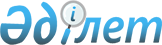 Аудандық мәслихаттың 2016 жылғы 25 сәуірдегі № 13-VІ "Аудандық мәслихаттың 2013 жылғы 11 желтоқсандағы № 257-V "Алушылардың жекелеген санаттары үшін әлеуметтік көмек көрсету еселігін және әлеуметтік көмек мөлшерін, атаулы күндер мен мереке күндерінің тізбесін белгілеу туралы" шешіміне өзгерістер енгізу туралы" шешімінің күшін жою туралыАтырау облысы Құрманғазы аудандық мәслихатының 2016 жылғы 13 шілдедегі № 53-VI шешімі      "Құқықтық актілер туралы" Қазақстан Республикасының 2016 жылғы 6 сәуірдегі Заңының 27-бабына сәйкес аудандық мәслихат ШЕШІМ ҚАБЫЛДАДЫ:

      Аудандық мәслихаттың 2016 жылғы 25 сәуірдегі № 13-VІ "Аудандық мәслихаттың 2013 жылғы 11 желтоқсандағы № 257-V "Алушылардың жекелеген санаттары үшін әлеуметтік көмек көрсету еселігін және әлеуметтік көмек мөлшерін, атаулы күндер мен мереке күндерінің тізбесін белгілеу туралы" шешіміне өзгерістер енгізу туралы" (нормативтік құқықтық актілерді мемлекеттік тіркеу тізілімінде № 3509 санымен тіркелген, 2016 жылғы 2 маусымда аудандық "Серпер" үнжариясында жарияланған) шешімінің күші жойылсын.


					© 2012. Қазақстан Республикасы Әділет министрлігінің «Қазақстан Республикасының Заңнама және құқықтық ақпарат институты» ШЖҚ РМК
				
      Аудандық мәслихаттың
V сессиясының төрағасы

Б. Кенжебаев

      Аудандық
мәслихат хатшысы

Б. Жүгінісов
